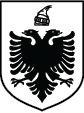 R E P U B L I K A E S H Q I P Ë R I S ËMINISTRIA E DREJTËSISËDREJTORIA E PËRGJITHSHME E BURGJEVENr.______Prot,                                                                                                                        Datë____.12.2021Lënda:	Kthim Përgjigje  Drejtuar:	Znj. Dafina Kola                          Gazetare e MCN Tv.                     E Nderuar Zj. KolaU njohëm me kërkesën Tuaj, sipas të cilës bazuar në ligjin për të drejtën e informimit, kërkoni informacion lidhur parashikimet ligjore apo aktet rregullative lidhur me sendet e ndaluara në burgje, masat organizative për parandalimin kontrollin dhe kapjen e këtyre sendeve nga policia e burgjeve, etj. duke kërkuar konkretisht si vijon:A ka një listë e cila përcakton sendet e ndaluara brenda IEVP ve  dhe si përditësohet kjo.Cilat janë masat për të garantuar që asnjë send i paligjshëm të mos futet në regjimin e brendshëm të IEVP , si  organizohen dhe nga kush zbatohen kontrollet brenda regjimit të IEVP?Sa kontrolle janë organizuar nga Drejtoria e Përgjithshme e Burgjeve brenda vitit 2021, ose në vite të tjera që ju keni evidenca, këto kontrolle organizohen vetëm nga DPB?Cilat janë masat që këto kontrolle të mos dekonspirohen? Cila është procedura që ju ndiqni në këtë rast ? Ka evidenca për sendet e paligjshme të sekuestruara në IEVP gjatë vitit 2021, ose në vite të tjera kur ju keni evidenca ? Sa është numri i sekuestrimeve dhe sendet e sekuestruara me shpesh?Ka pasur raste kur punonjësit e IEVP janë proceduar administrativisht apo penalisht, për shkak se kane lejuar apo neglizhuar futjen e sendeve të paligjshme brenda IEVP ?Përdoren pajisje për bllokimin e valëve telefonike në perimetrin e IEVP ? Nëse po sa pajisje të tilla janë në përdorim ? A janë në funksion gjatë 24 orëve dhe kush i menaxhon ato ? Në sa raste shtetasve, të cilëve u është sekuestruar send i paligjshëm janë proceduar penalisht ose janë raportuar nga ju ?Paraprakisht shprehim vlerësim për tematiken e zgjedhur për trajtim pasi padyshim ka interes të lartë publik çështja e sigurisë në burgje, si një faktor që ndikon drejtpërdrejte edhe në sigurinë publike. Ndër detyrat kryesore të Policisë së Burgjeve, në kuadër të garantimit të sigurisë në institucionet e ekzekutimit të vendimeve penale, si dhe në institucionet ku shoqërohen apo transferohen të burgosurit është edhe kontrolli për sende të ndaluara të burgosurit, regjimin e brendshëm dhe të jashtëm, si dhe personelin e personat që hyjnë dhe dalin në regjimin e brendshëm. Kategoria e sendeve të ndaluara në mjediset e burgjeve ndër vite ka përbërë një sfidë tejet shqetësuese.Në rregulloren e përgjithshme të burgjeve janë të nominuara kategoritë se cilat janë sende të ndaluara në burgje, konkretisht sipas neni 21 të Rregullores përcaktohet se: Në mjediset e brendshme të IEVP-së nuk lejohet të mbahen dhe të qarkullohen nga të paraburgosurit dhe të dënuarit:objektet, mbajtja e të cilave përbën vepër penale;sendet që rrezikojnë jetën dhe shëndetin e të burgosurve dhe të personelit, si dhe sigurinë e institucionit;pajisje transmetimi dhe komunikimi, përfshirë aparatet celulare dhe fotografike;ç vlera monetare të çdo lloji;pajisje të njëjta me ato që ofrohen nga institucioni, të cilat janë pjesë e dhomës apo e mjediseve të përbashkëta;dh)sende me karakter diskriminues apo uniforma ushtarake;bizhuteri, përveç atyre të lejuara sipas përcaktimeve të bëra në Rregulloren e Brendshme të Institucionit;më shumë se një TV dhe frigorifer sipas përcaktimeve në Rregulloren e Brendshme të IEVP. Në fakt ndër llojet e sendeve të ndaluara që tentohet mbajtja përdorimi dhe qarkullimi i tyre dhe që hasën me shpesh janë, si dhe paraqesin rrezik serioz për sigurinë në burg janë: mjetet e komunikimit celular, lendet narkotike, mjetet e improvizuara mprehëse, ka raste dhe pije alkoolikë (që ndodh edhe që e nxjerrin përmes distilimit të frutave - natyrisht që në sasi të vogël).Lidhur me sendet e ndaluara celular, siç dihet pikërisht:për shkak të rrezikshmërisë së lartë të kësaj shkelje, që prej vitit 2015 me ndryshimet ligjore, futja ose mbajtja e sendeve të ndaluara në burg u shtua si vepër penale e veçantë në Kodin penal, në kapitullin ‘Vepra Penale Kundër Drejtësisë’, konkretisht neni 324/a, ndërsa me tejpër domosdoshmërinë e parandalimit të komunikimit, ndërveprimit dhe koordinimit mes të burgosurish, për kategori të caktuara të tyre me ndryshimet ligjore të fund vitit 2018 është parashikuar edhe vendosja e tyre në rregjim të posaçëm (41 bis) - e madje në këtë regjim janë vendosur 11 të burgosur deri tani.Ndërkohë në kuadrin administrativ, gjithnjë për rastet e kapjes së sendeve të ndaluara në burgje (celular etj.) kemi marrë edhe masën e vendosjes në rregjim të mbikëqyrjes së veçantë - masë e cila pavarësisht se parashikohej në legjislacion që prej vitit 1998 filloi aplikimin në vitin 2019 duke u vlerësuar si e ligjshme edhe përmes verifikimit gjyqësor në dhjetëra e dhjetëra rasteDrejtoria e Përgjithshme e Burgjeve në funksion të goditjes së fenomenit të ardhjes në posedim të sendeve të ndaluara nga të burgosurit duke aplikuar masa  të gjithanshme e adresim të politikave parandaluese:Së pari përmes parandalimit të futjes së tyre duke aplikuar kontrolle të shtuara që në hyrje të regjimeve të burgut Së dyti përmes investimeve në teknologji si skanera, ura metal-detektor etj. si dhe sisteme të bllokimit të valëve në disa IEVPSë treti përmes kontrollove të brendshme efikase e të befasishmeSe katërti përmes rritjes së bashkëpunimit me Shërbimin e Kontrollit të Brendshëm të Burgjeve si dhe Agjenci të tjera ligjzbatueseSë pesti kemi adresuar nevojën e hetimeve të thelluara lidhur me rastet e konstatimit të këtyre sendeve të ndaluara (kryesisht celular), ku veçojmë se:Në rastet e hetuara dhe gjykuara ndër vite nga Prokuroria për këtë vepër penale futja dhe mbajtja e sendeve të ndaluara) niveli i hetimeve thuajse gjithnjë kufizohej vetëm në administrimin e raporteve të shërbimit të policisë së burgjeve për kapjen e aparateve celulare dhe marrjen në pyetje të policëve të shërbimit, rëndom pranoheshin pa kontestim deklarime të të pandehurve të burgosur se: celularin e gjetëm në koshin e mbeturinave të burgut e pretendime analoge vulgare,Raste kur aparatet celulare të kapur në dhoma/qeli, merren përsipër nga të burgosur vulnerabël, e si rrjedhojë të burgosurit kryesisht të rrezikshëm që i posedojnë dhe që konsumojnë veprën penale të parashikuar nga neni 324/a i K. Penal arrijnë dhe ja dalin ti shmangen hetimit/dënimit. Pikërisht mbi bazën e këtyre shqetësime të përcjella pranë Prokurorisë së Përgjithshme nga DPB. ky institucion, duke vlerësuar si të drejta shqetësimet e adresuara, ka nxjerrë qarkoren Nr. 399/2, datë 10.05.2021, duke kërkuar vëmendjen e prokurorive të rretheve gjyqësore në hetime me të thelluara lidhur me ketë vepër penale.Megjithëse problematika që vijojnë vijon, gjithsesi adresimi i situatës ka pasur impakt jo të vogël në drejtim të hetimit dhe gjykimit të këtyre veprave penale ku së fundmi gjatë vitit 2021 është konstatuar jo në pak raste ashpërsimi i politikës penale ku veçojmë se:Në Korçë për një send të ndaluar celular ndaj dy të burgosurve drejtësia ka dhënë 12 vjet burgim të cilat në aplikim të gjykimit të shkurtuar dy të burgosur janë dënuar në total me 8 vjet burgim.Ndërsa në Fier lidhur me një aparat celular të kapur në regjimin e brendshëm prokuroria ka marrë të pandehur 1 të burgosur për “Futje dhe mbajtje sendesh të ndaluara” dhe 9 bashkëvuajtës për veprën penale të “moskallzimit të krimit”.Ka edhe shumë raste të tjerë kësisojHetimi i veprës penale të futjes e mbajtjes së sendeve të ndaluara në burgje ka rëndësi tejet të lartë jo vetëm për të goditur këtë fenomen, por psh përmes ekzamninimit teknik të pajisjeve të komunikimit mund të konstatohen edhe raste të vijimit të aktivitetit kriminal nga burgu, lidhjet e tyre – duke mundësuar zbulimin e ngjarjeve të ndodhura apo që përgatitet të ndodhin.Në sajë të gjithë këtyre masave të gjithanshme padyshim që kjo shkelje (futja e sendeve të ndaluara) ka përhapje/frekuencë më të ulët krahasimisht me vitet e shkuara dhe kjo reflektohet edhe në uljen drastike të numrit të rasteve të kapjes së celularëveRënia drastike e numrit të celularëve të kapur në regjim të brendshëm në burgje, konfirmon bindshëm goditjen e rëndë që i është dhënë këtij fenomeni në sajë të masave të marra.Në fakt është sfide në sistemet penitenciare të të gjithë botës fenomeni i futjes dhe mbajtjes së sendeve të ndaluara në burg,  për shkak se :është një kërkesë e vazhdueshme e të burgosurve e shtrire në 24 ore dhe se në operacione e veprime me ta, për shkak të detyrës përfshihen qindra e qindra punonjës staf të sistemit të burgjeve.natyrshëm përveçse me mosveprim apo pakujdesi në kontrolle, është evident edhe risku për përfshirjen me dashje të këtyre punonjësve në këtë vepër penale (futja e sendeve të ndaluara), forme për të cilën ligjvënësi i ka dhënë një rendësi të posaçme kësaj vepre penale duke e parashikuar në paragrafin e dytë të nenit 324/a të K. Penal – me një marzh dënimi nga 5 deri në 10 vjet burgim – mirëpo në këtë drejtim hetimet kanë shumë pak rekorde.Lidhur me kontrollet e organizuara nga Drejtoria e Përgjithshme e Burgjeve brenda vitit 2021, ose në vite të tjera apo nëse këto kontrolle organizohen vetëm nga DPB?Kontrollet për sende të ndaluara janë pjesë e pandashme dhe detyrim i policisë së burgjeve në vështrim të detyrave të përcaktuara nga ligji i posaçëm 81/2020 “Për policinë e burgjeve”.Ato realizohen nga strukturat e policisë së burgjeve pjesë e IEVP të shpërndara në rajonet të ndryshme ashtu si edhe nga forcat e Drejtorisë së Përgjithshme të Burgjeve e konkretisht forcat operacionaleProçesi i kontrolleve është i vazhdueshëm dhe i përditshëm në proceset e punës së çdo IEVP në rang vendi por edhe me indicie apo vlerësim risku.Sa i përket masave që këto kontrolle të mos dekonspirohen dhe procedurave që  ndiqen këto kontrolle.Natyrisht kontrollet janë të befasishme, mirëpo për shkak të mënyrës së organizimit dhe protokolleve të rrepta të hyrjes në regjimin e brendshëm, ka risk që këto kontrolle të humbasin befasinëNga DPB vazhdimisht janë përshtatur masa për të evituar dekonspirimin e këtyre kontrolleve, madje në një rast të dyshuar për dekonspirim të një kontrolli blic në muajin Gusht 2021 në një IEVP është depozituar kallëzim penal për 3 punonjës policie në organin e prokurorisë – procedim i cili është regjistruar.Ndërsa sa  lidhet me përdorimin e  pajisjeve për bllokimin e valëve telefonike në perimetrin e IEVP. Ndër vite në sistemin e burgjeve krahas sistemeve elektronike të monitorimit, scankontrollit etj, ka patur edhe të instaluar sisteme për bllokimin e valëve të telefonisë celulare, kështu:Me fondet e buxhetit e shtetit u finalizua dhe vendosja e bllokuesve të valëve në një nga burgjet e Tiranës por për shkak të shkallës së vështirësisë pasi IEVP ndodhet mes një zone të banuar dhe me institucione përreth, kishte intensitet të lartë ankesash për bllokim të valëve në dëm të të tretëve, e si pasoje e këtyre vështirësive ky sistem fillimisht nuk ka qenë optimal në nivelin e kërkuar.Përpjekje serioze për realizimin e këtij qëllimi konsistojnë edhe në fund vitin 2019, vit në të cilin është përcaktuar implementimi i sistemit të bllokimit të valëve në dy IEVP të tjera nga një donacion Ambasadës së Mbretërisë së Bashkuar, proçes i cili për shkak të pandemisë nuk u finalizua me efikasitetin e duhur megjithëse dorëzimi përfundimtar nuk është kryer.Sa i përket çështjes se, në sa raste shtetasve të cilëve u është sekuestruar send i paligjshëm janë proceduar penalisht ose janë raportuar nga ju?Siç dhe me lartë u parashtrua ky fenomen tashme është i kriminalizuar dhe i dënueshëm nga dispozitat e Kodit Penal.Në çdo rast të konstatimit apo kapjes së një sendi të ndaluar, njoftohen strukturat e Shërbimit të Kontrollit të Brendshëm të cilët kryejnë veprimet proçeduriale për referimin e veprës penale në Prokurori – krahas proceseve disiplinore administrative që i parashtruam që në kryer të kësaj shkresë.Krahas veprimeve paraprake, DPB në çdo rast bazuar në verifikime administrative ka përcjellë pranë prokurorive respektive, informacione e akte në funksion të identifikimit të përdoruesve të ketyrë sendeve të ndaluara.Informacion me të hollësishëm lidhur me referimet dhe hetimet e këtij fenomeni,  i cili përben veprën penale të parashikuar nga neni 324/a i K. Penal  i gjeni në Raportin e Prokurorit të Përgjithshëm mbi gjendjen e kriminalitetit në Shqiperi Viti2015201620172018201920202021Numri i celularëve të kapur11054843702111805523